Quarterly MeetingSouth Carolina African American Heritage Commission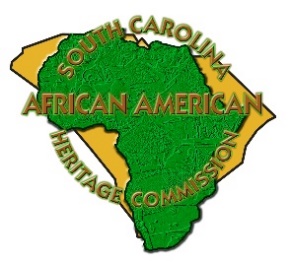 Thursday, April 21, 202211:30AMJoin Webex Meeting Using This Linkhttps://scarchivesandhistory.my.webex.com/scarchivesandhistory.my/j.php?MTID=mc8ef57d27007a1ef308887c93168fe63Meeting Number (Access Code):  2631 948 2375Meeting Password: GTjmzA7mA67 (48569276 from phones and video systems)AgendaCall to OrderApproval of Agenda and Approval of MinutesCommittee ReportsCommunity ProjectsParticipation in the Historic Preservation Conference,               April 22, 2022 at 8:30am         Executive Session Commissioners are asked to log-off and use the second login to the Executive Session for the purpose to discuss contractual and financial matters.Return to Public SessionChair’s Report         Adjourn